 16+ВЕСТИ СЕЛЬСКОГО ПОСЕЛЕНИЯ МОКШАВыпуск № 33(535) от 05.09.2023г.Печатное средство массовой информации сельского поселения Мокша муниципального района  Большеглушицкий Самарской области - газетаОФИЦИАЛЬНОЕ ОПУБЛИКОВАНИЕ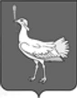 АДМИНИСТРАЦИЯСЕЛЬСКОГО ПОСЕЛЕНИЯМОКШАМУНИЦИПАЛЬНОГО РАЙОНАБОЛЬШЕГЛУШИЦКИЙСАМАРСКОЙ ОБЛАСТИПОСТАНОВЛЕНИЕот 01 сентября 2023 г.  №  72с.Мокша      О внесении изменения в Положение о проверке достоверности и полноты сведений, представляемых гражданами, претендующими на замещение должностей муниципальной службы в администрации сельского поселения Мокша муниципального района Большеглушицкий Самарской области, и муниципальными служащими администрации сельского поселения Мокша  муниципального района Большеглушицкий Самарской области, и соблюдения муниципальными служащими администрации сельского поселения Мокша муниципального района Большеглушицкий Самарской области требований к служебному поведению, утвержденное постановлением администрации сельского поселения Мокша муниципального района Большеглушицкий Самарской области от  03.08.2015 г. № 23В соответствии с Федеральным законом от 25.12.2008 N 273-ФЗ «О противодействии коррупции», Указом Президента Российской Федерации от 21.09.2009 г. № 1065 «О проверке достоверности и полноты сведений, представляемых гражданами, претендующими на замещение должностей федеральной государственной службы, и федеральными государственными служащими, и соблюдения федеральными государственными служащими требований к служебному поведению», Законом Самарской области от 09.10.2007 г. N 96-ГД «О муниципальной службе в Самарской области», Уставом  сельского поселения Мокша муниципального района Большеглушицкий Самарской области, администрация сельского  поселения Мокша муниципального района Большеглушицкий Самарской областиПОСТАНОВЛЯЕТ:  1.Внести в Положение о проверке достоверности и полноты сведений, представляемых гражданами, претендующими на замещение должностей муниципальной службы в администрации сельского поселения Мокша муниципального района Большеглушицкий Самарской области, и муниципальными служащими администрации сельского поселения Мокша  муниципального района Большеглушицкий Самарской области, и соблюдения муниципальными служащими администрации сельского поселения Мокша муниципального района Большеглушицкий Самарской области требований к служебному поведению от  03.08.2015 г. № 23 (Вести сельского поселения Мокша №16(102) от 07.08.2015 г.), (Вести сельского поселения Мокша, № 49(196) от 27.10.2017г.), (Вести сельского поселения Мокша, № 47(323) от 21.10.2019 г.), (Вести сельского поселения Мокша, № 7(461) от 16.02.2022), (Вести сельского поселения Мокша, № 1 (503) от 11.01.2023) следующие изменения:подпункт 1) пункта 5 Положения о проверке достоверности и полноты сведений, представляемых гражданами, претендующими на замещение должностей муниципальной службы в администрации сельского поселения Мокша муниципального района Большеглушицкий Самарской области, и муниципальными служащими администрации сельского поселения Мокша муниципального района Большеглушицкий Самарской области, и соблюдения муниципальными служащими администрации сельского поселения Мокша  муниципального района Большеглушицкий Самарской области требований к служебному поведению (далее-Положение) изложить в следующей редакции:«1) о представлении гражданином или муниципальным служащим заведомо неполных сведений, за исключением случаев, установленных федеральными законами, либо представлении заведомо недостоверных сведений о своих доходах, расходах, имуществе и обязательствах имущественного характера, а также представлении заведомо ложных сведений о доходах, расходах, об имуществе и обязательствах имущественного характера своих супруги (супруга) и несовершеннолетних детей;»;дополнить Положение пунктом 21.1 следующего содержания:«21.1. В случае увольнения (прекращения полномочий)  муниципального служащего, в отношении которого было принято решение об осуществлении проверки достоверности и полноты представленных им сведений о доходах, об имуществе и обязательствах имущественного характера, и (или) соблюдения ограничений и запретов, требований о предотвращении или об урегулировании конфликта интересов, и (или) исполнения обязанностей, установленных в целях противодействия коррупции, после завершения такой проверки и до принятия решения о применении к нему взыскания за совершенное коррупционное правонарушение Главе сельского поселения представляется доклад о невозможности привлечения указанного проверяемого муниципального служащего к ответственности за совершение коррупционного правонарушения.В случае увольнения (прекращения полномочий) муниципального служащего, в отношении которого было принято решение об осуществлении проверки достоверности и полноты представленных им сведений о доходах, об имуществе и обязательствах имущественного характера, и (или) соблюдения ограничений и запретов, требований о предотвращении или об урегулировании конфликта интересов, и (или) исполнения обязанностей, установленных в целях противодействия коррупции, в ходе осуществления такой проверки Главе сельского поселения представляется доклад о невозможности завершения такой проверки в отношении указанного проверяемого муниципального служащего.В случаях, предусмотренных первым и вторым абзацами настоящего пункта, материалы, полученные соответственно после завершения проверки, предусмотренной первым и вторым абзацами настоящего пункта, и в ходе ее осуществления в трехдневный срок после увольнения (прекращения полномочий) проверяемого муниципального служащего, указанного в первом и втором абзацах настоящего пункта, направляются Главой сельского поселения в органы прокуратуры Российской Федерации.».        2. Опубликовать настоящее постановление в газете «Вести сельского поселения Мокша» и разместить  на официальном сайте администрации сельского поселения Мокша муниципального района Большеглушицкий Самарской области в сети Интернет.        3.Настоящее постановление вступает в силу после его официального опубликования.4.Контроль за исполнением настоящего оставляю за собой. Глава сельского поселения Мокшамуниципального района БольшеглушицкийСамарской области                                                                        О.А. ДевяткинО внесении изменений в Административный регламент предоставления муниципальной услуги «Выдача разрешений на право вырубки зеленых насаждений», утвержденный постановлением администрации сельского поселения Мокша муниципального района Большеглушицкий Самарской области от 30.01.2023 № 15В соответствии с Федеральным законом от 06.10.2003 № 131-ФЗ «Об общих принципах организации местного самоуправления в Российской Федерации», Федеральным законом от 27.07.2010 № 210-ФЗ «Об организации предоставления государственных и муниципальных услуг», Постановлением Правительства РФ от 25.12.2021 № 2490 «Об утверждении исчерпывающего перечня документов, сведений, материалов, согласований, предусмотренных нормативными правовыми актами Российской Федерации и необходимых застройщику, техническому заказчику для выполнения предусмотренных частями 3 - 7 статьи 5.2 Градостроительного кодекса Российской Федерации мероприятий при реализации проекта по строительству объекта капитального строительства, и признании утратившими силу некоторых актов и отдельных положений некоторых актов Правительства Российской Федерации», Распоряжением Правительства РФ от 18.09.2019 № 2113-р «О Перечне типовых государственных и муниципальных услуг, предоставляемых исполнительными органами субъектов Российской Федерации, государственными учреждениями субъектов Российской Федерации и муниципальными учреждениями, а также органами местного самоуправления», Постановлением Правительства Самарской области от 27.03.2015 № 149 «Об утверждении Типового перечня муниципальных услуг, предоставляемых органами местного самоуправления муниципальных образований Самарской области, и внесении изменений в отдельные постановления Правительства Самарской области», руководствуясь Уставом сельского поселения Мокша муниципального района Большеглушицкий Самарской области, постановлением администрации сельского поселения Мокша муниципального района Большеглушицкий Самарской области от 07.12.2022 г. № 77 «Об утверждении Порядка разработки и утверждения административных регламентов предоставления  муниципальных услуг администрацией сельского поселения Мокша муниципального района Большеглушицкий Самарской области», администрация сельского поселения Мокша муниципального района Большеглушицкий Самарской областиПОСТАНОВЛЯЕТ:1. Внести в Административный регламент предоставления  муниципальной услуги «Выдача разрешений на право вырубки зеленых насаждений», утвержденный постановлением администрации сельского поселения Мокша муниципального района Большеглушицкий Самарской области от 30.01.2023 № 15 («Вести сельского поселения Мокша, 2023, №5 (507) от 31.01.2023), следующие изменения:1) пункты 1.2.3, 1.2.6 исключить;2) пункт 1.4 дополнить словами «, а также в случаях, предусмотренных пунктами 1.5. – 1.8. настоящего Административного регламента»;3) главу 1 дополнить пунктами 1.5 – 1.8 следующего содержания:«1.5. В целях строительства (реконструкции) объектов капитального строительства на основании разрешения на строительство, вырубка зеленых насаждений предусматривается проектной документацией и осуществляется в рамках выданного разрешения на строительство. Получение разрешения на право вырубки зеленых насаждений не требуется.1.6. В целях строительства (реконструкции) объектов капитального строительства без получения разрешения на строительство, для размещения которых необходимо установление сервитута, публичного сервитута, согласование вырубки зеленых насаждений осуществляется в рамках соглашения об установлении сервитута, публичного сервитута. Получение разрешения на право вырубки зеленых насаждений не требуется.1.7. В целях строительства (реконструкции) объектов капитального строительства без получения разрешения на строительство, для размещения которых не требуется предоставления земельного участка или установления сервитута, публичного сервитута, согласование вырубки зеленых насаждений осуществляется в рамках разрешения на использование земельного участка, находящегося в государственной или муниципальной собственности. Получение разрешения на право вырубки зеленых насаждений не требуется.1.8. В целях проведения инженерно-геологических изысканий на земельных участках, находящихся в государственной или муниципальной собственности, капитального, текущего ремонта линейного объекта, расположенного на земельном участке, находящемся в государственной или муниципальной собственности, согласование вырубки зеленых насаждений осуществляется в рамках разрешения на использование земельного участка, находящегося в государственной или муниципальной собственности. Получение разрешения на право вырубки зеленых насаждений не требуется.»;4) подпункт 8 пункта 9.2 исключить;5) подпункт 8 пункта 9.3.1 исключить.2. Опубликовать настоящее постановление в газете «Вести сельского поселения Мокша», разместить на официальном сайте администрации сельского поселения Мокша муниципального района  Большеглушицкий  в сети Интернет.3. Настоящее постановление вступает в силу после его официального опубликования. Глава сельского поселения Мокшамуниципального района БольшеглушицкийСамарской области                                                                                      О.А.ДевяткинО внесении изменений в Административный регламент предоставления муниципальной услуги «Предоставление разрешения на осуществление земляных работ», утвержденный постановлением администрации сельского поселения Мокша муниципального района Большеглушицкий Самарской области от 30.01.2023 № 14В соответствии с Федеральным законом от 06.10.2003 № 131-ФЗ «Об общих принципах организации местного самоуправления в Российской Федерации», Федеральным законом от 27.07.2010 № 210-ФЗ «Об организации предоставления государственных и муниципальных услуг», Постановлением Правительства РФ от 25.12.2021 № 2490 «Об утверждении исчерпывающего перечня документов, сведений, материалов, согласований, предусмотренных нормативными правовыми актами Российской Федерации и необходимых застройщику, техническому заказчику для выполнения предусмотренных частями 3 - 7 статьи 5.2 Градостроительного кодекса Российской Федерации мероприятий при реализации проекта по строительству объекта капитального строительства, и признании утратившими силу некоторых актов и отдельных положений некоторых актов Правительства Российской Федерации», Распоряжением Правительства РФ от 18.09.2019 № 2113-р «О Перечне типовых государственных и муниципальных услуг, предоставляемых исполнительными органами субъектов Российской Федерации, государственными учреждениями субъектов Российской Федерации и муниципальными учреждениями, а также органами местного самоуправления», Постановлением Правительства Самарской области от 27.03.2015 № 149 «Об утверждении Типового перечня муниципальных услуг, предоставляемых органами местного самоуправления муниципальных образований Самарской области, и внесении изменений в отдельные постановления Правительства Самарской области», руководствуясь Уставом сельского поселения Мокша муниципального района Большеглушицкий Самарской области, постановлением администрации сельского поселения Мокша муниципального района Большеглушицкий Самарской области от 07.12.2022 г. № 77 «Об утверждении Порядка разработки и утверждения административных регламентов предоставления  муниципальных услуг администрацией сельского поселения Мокша муниципального района Большеглушицкий Самарской области», администрация сельского поселения Александровка муниципального района Большеглушицкий Самарской областиПОСТАНОВЛЯЕТ:1. Внести в Административный регламент предоставления  муниципальной услуги «Предоставление разрешения на осуществление земляных работ», утвержденный постановлением администрации сельского поселения Мокша муниципального района Большеглушицкий Самарской области от 30.01.2023 г. №14 (Вести сельского поселения Мокша, 2023, № 5(507)  от 31.01.2023), следующие изменения:1) пункты 1.4.1 – 1.4.3 исключить;2) пункт 1.4.5 изложить в следующей редакции:«1.4.5. установка опор, информационных и рекламных конструкций;»;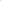 3) в пункте 1.4.7 слова «, за исключением случаев, когда указанные работы осуществляются на основании разрешения на строительство» исключить;4) главу 1 дополнить пунктами 1.5 – 1.8. следующего содержания:«1.5. В целях строительства (реконструкции) объектов капитального строительства на основании разрешения на строительство, осуществление земляных работ предусматривается проектной документацией и осуществляется в рамках выданного разрешения на строительство. Получение разрешения на осуществление земляных работ не требуется.1.6. В целях строительства (реконструкции) объектов капитального строительства без получения разрешения на строительство, для размещения которых необходимо установление сервитута, публичного сервитута, согласование земляных работ осуществляется в рамках соглашения об установлении сервитута, публичного сервитута. Получение разрешения на осуществление земляных работ не требуется.1.7. В целях строительства (реконструкции) объектов капитального строительства без получения разрешения на строительство, для размещения которых не требуется предоставления земельного участка или установления сервитута, публичного сервитута, согласование земляных работ осуществляется в рамках разрешения на использование земельного участка, находящегося в государственной или муниципальной собственности. Получение разрешения на осуществление земляных работ не требуется.1.8. В целях проведения инженерно-геологических изысканий на земельных участках, находящихся в государственной или муниципальной собственности, капитального, текущего ремонта линейного объекта, расположенного на земельном участке, находящемся в государственной или муниципальной собственности, согласование земляных работ осуществляется в рамках разрешения на использование земельного участка, находящегося в государственной или муниципальной собственности. Получение разрешения на осуществление земляных работ не требуется.»;5) подпункт «в» пункта 10.1. изложить в следующей редакции:«в) гарантийное письмо по восстановлению нарушенного благоустройства с описанием мероприятий по его восстановлению;»;6) подпункт «б» пункта 10.2.1 исключить;7) подпункты «д», «з», «к» пункта 11.1 исключить;8) Приложение № 4 исключить.2. Опубликовать настоящее постановление в газете «Вести сельского поселения Мокша», разместить на официальном сайте администрации сельского поселения Мокша  муниципального района  Большеглушицкий в сети Интернет.3. Настоящее постановление вступает в силу после его официального опубликования. Глава сельского поселения Мокшамуниципального района БольшеглушицкийСамарской области                                                                                      О.А.Девяткин                       с. Мокша О внесении изменений в Административный регламент предоставления муниципальной услуги «Предоставление разрешения на условно разрешенный вид использования земельного участка или объекта капитального строительства», утвержденный постановлением администрации сельского поселения Мокша муниципального района Большеглушицкий Самарской области от 30.01.2023 г № 11В соответствии с Федеральным законом от 06.10.2003 № 131-ФЗ «Об общих принципах организации местного самоуправления в Российской Федерации», Федеральным законом от 27.07.2010 № 210-ФЗ «Об организации предоставления государственных и муниципальных услуг», Постановлением Правительства РФ от 25.12.2021 № 2490 «Об утверждении исчерпывающего перечня документов, сведений, материалов, согласований, предусмотренных нормативными правовыми актами Российской Федерации и необходимых застройщику, техническому заказчику для выполнения предусмотренных частями 3 - 7 статьи 5.2 Градостроительного кодекса Российской Федерации мероприятий при реализации проекта по строительству объекта капитального строительства, и признании утратившими силу некоторых актов и отдельных положений некоторых актов Правительства Российской Федерации», Распоряжением Правительства РФ от 18.09.2019 № 2113-р «О Перечне типовых государственных и муниципальных услуг, предоставляемых исполнительными органами субъектов Российской Федерации, государственными учреждениями субъектов Российской Федерации и муниципальными учреждениями, а также органами местного самоуправления», Постановлением Правительства Самарской области от 27.03.2015 № 149 «Об утверждении Типового перечня муниципальных услуг, предоставляемых органами местного самоуправления муниципальных образований Самарской области, и внесении изменений в отдельные постановления Правительства Самарской области», руководствуясь Уставом сельского поселения Мокша муниципального района Большеглушицкий Самарской области, постановлением администрации сельского поселения Мокша муниципального района Большеглушицкий Самарской области от 07.12.2022 г. № 77 «Об утверждении Порядка разработки и утверждения административных регламентов предоставления  муниципальных услуг администрацией сельского поселения Мокша муниципального района Большеглушицкий Самарской области», администрация сельского поселения Мокша муниципального района Большеглушицкий Самарской областиПОСТАНОВЛЯЕТ:1. Внести в Административный регламент предоставления муниципальной услуги «Предоставление разрешения на условно разрешенный вид использования земельного участка или объекта капитального строительства», утвержденный постановлением администрации сельского поселения Мокша муниципального района Большеглушицкий Самарской области от 30.01.2023 № 11 (Вести сельского поселения Мокша, 2023, № 5(507) 31.01.2023), следующие изменения:1)   пункт 2.10 исключить;2) пункт 2.12 дополнить подпунктом 5 следующего содержания:«5) копия протокола общественных обсуждений или публичных слушаний, подтверждающего, что условно разрешенный вид использования включен в градостроительный регламент в установленном для внесения изменений в правила землепользования и застройки порядке по инициативе заявителя в случае обращения заявителя за результатом предоставления муниципальной услуги, указанном в пункте 2.6. настоящего Административного регламента.».2. Опубликовать настоящее постановление в газете «Вести сельского поселения Мокша», разместить на официальном сайте администрации сельского поселения Мокша муниципального района  Большеглушицкий в сети Интернет.3. Настоящее постановление вступает в силу после его официального опубликования.Глава сельского поселения Мокшамуниципального района БольшеглушицкийСамарской области                                                                                     О.А.ДевяткинО внесении изменения в Административный регламент предоставления муниципальной услуги «Предоставление разрешения на отклонение от предельных параметров разрешенного строительства, реконструкции объекта капитального строительства», утвержденный постановлением администрации сельского поселения Мокша  муниципального района Большеглушицкий Самарской области от 30.01.2023 № 12В соответствии с Федеральным законом от 06.10.2003 № 131-ФЗ «Об общих принципах организации местного самоуправления в Российской Федерации», Федеральным законом от 27.07.2010 № 210-ФЗ «Об организации предоставления государственных и муниципальных услуг», Постановлением Правительства РФ от 25.12.2021 № 2490 «Об утверждении исчерпывающего перечня документов, сведений, материалов, согласований, предусмотренных нормативными правовыми актами Российской Федерации и необходимых застройщику, техническому заказчику для выполнения предусмотренных частями 3 - 7 статьи 5.2 Градостроительного кодекса Российской Федерации мероприятий при реализации проекта по строительству объекта капитального строительства, и признании утратившими силу некоторых актов и отдельных положений некоторых актов Правительства Российской Федерации», Распоряжением Правительства РФ от 18.09.2019 № 2113-р «О Перечне типовых государственных и муниципальных услуг, предоставляемых исполнительными органами субъектов Российской Федерации, государственными учреждениями субъектов Российской Федерации и муниципальными учреждениями, а также органами местного самоуправления», Постановлением Правительства Самарской области от 27.03.2015 № 149 «Об утверждении Типового перечня муниципальных услуг, предоставляемых органами местного самоуправления муниципальных образований Самарской области, и внесении изменений в отдельные постановления Правительства Самарской области», руководствуясь Уставом сельского поселения Мокша муниципального района Большеглушицкий Самарской области, постановлением администрации сельского поселения Мокша муниципального района Большеглушицкий Самарской области от 07.12.2022 г. № 77 «Об утверждении Порядка разработки и утверждения административных регламентов предоставления  муниципальных услуг администрацией сельского поселения Мокша муниципального района Большеглушицкий Самарской области», администрация сельского поселения Мокша муниципального района Большеглушицкий Самарской областиПОСТАНОВЛЯЕТ:1. Внести в Административный регламент предоставления муниципальной услуги «Предоставление разрешения на отклонение от предельных параметров разрешенного строительства, реконструкции объекта капитального строительства», утвержденный постановлением администрации сельского поселения Мокша муниципального района Большеглушицкий Самарской области от 30.01.2023 № 12(«Вести сельского поселения Мокша, 2023, № 5(507) от 31.01.2023), следующее изменение:1) пункт 2.6.2 исключить.2. Опубликовать настоящее постановление в газете «Вести сельского поселения Мокша», разместить на официальном сайте администрации сельского поселения Мокша муниципального района  Большеглушицкий   в сети Интернет.3. Настоящее постановление вступает в силу после его официального опубликования.Глава сельского поселения Мокшамуниципального района БольшеглушицкийСамарской области                                                                                     О.А.Девяткин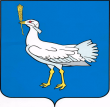 АДМИНИСТРАЦИЯСЕЛЬСКОГО ПОСЕЛЕНИЯМОКШАМУНИЦИПАЛЬНОГО  РАЙОНАБОЛЬШЕГЛУШИЦКИЙСАМАРСКОЙ ОБЛАСТИПОСТАНОВЛЕНИЕот 04 сентября 2023  года  № 79 Об утверждении Плана мероприятий направленных на противодействие нелегальной миграции, совершенствованию работы по предупреждению межнациональных конфликтов, противодействию этнической и религиозной нетерпимости, экстремистским проявлениям на территории сельского поселения Мокша муниципального района Большеглушицкий Самарской области на 2023 – 2025 годыВ соответствии с Федеральным законом от 06.03.2006 №35-ФЗ «О противодействии терроризму», Федеральным законом от 25.07.2002 №114-ФЗ «О противодействии экстремисткой деятельности», Федеральным законом от 06.10.2003 года №131-ФЗ «Об общих принципах организации местного самоуправления в Российской Федерации», администрация сельского поселения Мокша муниципального района Большеглушицкий Самарской областиПОСТАНОВЛЯЕТ:1. Утвердить План мероприятий направленных на противодействие нелегальной миграции, совершенствованию работы по предупреждению межнациональных конфликтов, противодействию этнической и религиозной нетерпимости, экстремистским проявлениям на территории сельского поселения Мокша муниципального района Большеглушицкий Самарской области на 2023 – 2025 годы (прилагается).2. Опубликовать настоящее постановление в газете «Вести сельского поселения Мокша» и разместить на официальном сайте сельского поселения  Мокша муниципального района Большеглушицкий Самарской области 3. Контроль за выполнением настоящего постановления оставляю за собой.4. Постановление вступает в силу со дня его официального опубликования.Глава сельского поселения Мокшамуниципального района БольшеглушицкийСамарской области                                                              О.А.ДевяткинПриложение кпостановлению Администрации сельского поселения Мокша муниципального района Большеглушицкий Самарской областиОб утверждении Плана мероприятий направленных на противодействие нелегальной миграции, совершенствованию работы по предупреждению межнациональных конфликтов, противодействию этнической и религиозной нетерпимости, экстремистским проявлениям на территории сельского поселения Мокша муниципального района Большеглушицкий Самарской области на 2023 – 2025 годыот 04 сентября 2023 г №79 План мероприятий, направленных на противодействие нелегальной миграции, совершенствованию работы по предупреждению межнациональных конфликтов, противодействию этнической и религиозной нетерпимости, экстремистским проявлениям на территории сельского  поселения Мокша муниципального района Большеглушицкий Самарской области на 2023-2025 годыХарактеристика проблемыНелегальная миграция, по сути, стала устойчивым и масштабным явлением для России, оказывающим значительное влияние на социально-экономические и политические процессы, в ряде случаев имеющие также негативные последствия. Неконтролируемая миграция способствует усилению националистических настроений, политического и религиозного насильственного экстремизма и создает условия для возникновения конфликтов. Оптимизация объема и структуры миграционных потоков в целях устойчивого социально-экономического и демографического развития сельского поселения включает:- исключение случаев проявления социальной, расовой, национальной и религиозной розни;- минимизацию фактов проявления превосходства либо неполноценности человека по признаку его социально расовой, национальной, религиозной или языковой принадлежности, или отношения к религии;- исключение случаев нарушения прав, свобод и интересов человека и гражданина в зависимости от его социально расовой, национальной, религиозной или языковой принадлежности, или отношения к религии;- выявлению и пресечению деятельности этнических преступных группировок, используемых в террористических целях.Резкая активизация деятельности молодежных объединений экстремистской направленности, формирование большинством из них в регионах России структур и ячеек своих объединений – все это создает серьезную угрозу поддержанию законности и правопорядка. Экстремистские организации и их члены используют любые социальные, этнические и религиозные осложнения, разногласия между политическими партиями и объединениями и другие факторы нестабильности в целях достижения своих идеологических и политических целей. Общественная опасность объединений экстремистской направленности и необходимость принятия эффективных мер по противодействию и усилению борьбы с проявлениями любых форм экстремизма очевидна.Цели и задачи мероприятийОсновными целями плана мероприятий являются:- обеспечение эффективного регулирования внешней миграции на территории сельского поселения, соответствия параметров стратегии социально-экономического и демографического развития сельского поселения;- противодействия незаконной миграции;- организация антитеррористической деятельности, противодействие возможным фактам проявления терроризма и экстремизма, укрепление доверия населения к органам местного самоуправления, правоохранительным органам;- формирование толерантной среды.Условиями достижения целей плана мероприятий является решение следующих задач:- формирование полной, достоверной, оперативной и актуальной информации о перемещении иностранных граждан;- сокращение преступлений, совершенных иногородними и иностранными гражданами;- обеспечение противодействия коррупции при оказании муниципальных услуг и исполнения муниципальных функций в сфере миграции;- формирование в молодежной среде мировоззрения и духовно-нравственной атмосферы этнокультурного взаимоуважения, основанных на принципах уважения прав и свобод человека, стремления к межэтническому миру;- общественное осуждение и пресечение на основе действующего законодательства любых проявлений дискриминации, насилия, расизма и экстремизма на национальной и конфессиональной почве.Реализацию мероприятий предполагается осуществить в течение 3-х лет (2020-2022 годы) без разделения на этапы, поскольку меры по профилактике правонарушений и борьбе с преступностью необходимо осуществлять постоянно.Для достижения поставленных целей плана мероприятий предусмотрено:- обеспечение условий для решения вопросов регулирования внешней миграции с учетом законодательства Российской Федерации и международных обязательств Российской федерации в сфере нелегальной миграции, совершенствовании работы по предупреждению межнациональных конфликтов, противодействию этнической и религиозной нетерпимости, экстремистским проявлениям.Ожидаемые результатыРеализация плана позволит:- обеспечить органы местного самоуправления объективной информацией об объемах и структуре миграционных потоков с целью принятия адекватных мер по регулированию миграционных процессов;- снизить риск возникновения конфликтных ситуаций среди населения сельского поселения в результате миграции;- формирование нетерпимости ко всем фактам террористических и экстремистских проявлений, а также позитивного отношения к представителям иных этнических и конфессиональных сообществ;- совершенствование форм и методов работы по профилактике терроризма и экстремизма, проявлений ксенофобии, национальной и расовой нетерпимости;- укрепление и культивирование в молодежной среде атмосферы межэтнического согласия и толерантности;- препятствие созданию и деятельности националистических экстремистских молодежных группировок.Мероприятияпо противодействию нелегальной миграции, совершенствованию работы по предупреждению межнациональных конфликтов, противодействию этнической и религиозной нетерпимости, экстремистским проявлениям на территории сельского поселения Мокша муниципального района Большеглушицкий Самарской области на 20203-2025 годы________________________________________________________________________Издатель– Администрация сельского поселения Мокша муниципального района Большеглушицкий Самарской области. Редактор: Г.П.КирееваАдрес газеты «Вести сельского поселения Мокша»: 446193, Самарская область, Большеглушицкий район, с. Мокша, ул. Кавказская, 1.Электронный  адрес: spmokscha@yandex.ru.Отпечатано в администрации сельского поселения Мокша муниципального района Большеглушицкий Самарской области.Соучредители: Администрация сельского поселения Мокша муниципального района Большеглушицкий Самарской области и Собрание представителей сельского поселения Мокша муниципального района Большеглушицкий Самарской области.Номер подписан в печать в 09.00 час. 04.09.2023 г., тираж 100 экземпляров, «Бесплатно».______________________________________________________________________________Издатель– Администрация сельского поселения Мокша муниципального района Большеглушицкий Самарской области. Редактор: Г.П.КирееваАдрес газеты «Вести сельского поселения Мокша»: 446193, Самарская область, Большеглушицкий район, с. Мокша, ул. Кавказская, 1.Электронный  адрес: spmokscha@yandex.ru.Отпечатано в администрации сельского поселения Мокша муниципального района Большеглушицкий Самарской области.Соучредители: Администрация сельского поселения Мокша муниципального района Большеглушицкий Самарской области и Собрание представителей сельского поселения Мокша муниципального района Большеглушицкий Самарской области.Номер подписан в печать в 09.00 час. 31.08.2023 г., тираж 100 экземпляров, «Бесплатно».МУНИЦИПАЛЬНОЕ УЧРЕЖДЕНИЕАДМИНИСТРАЦИЯСЕЛЬСКОГО ПОСЕЛЕНИЯМОКШАМУНИЦИПАЛЬНОГО РАЙОНАБОЛЬШЕГЛУШИЦКИЙСАМАРСКОЙ ОБЛАСТИПОСТАНОВЛЕНИЕот 04 сентября  2023 г. № 75с. МокшаМУНИЦИПАЛЬНОЕ УЧРЕЖДЕНИЕАДМИНИСТРАЦИЯСЕЛЬСКОГО ПОСЕЛЕНИЯМОКША МУНИЦИПАЛЬНОГО РАЙОНАБОЛЬШЕГЛУШИЦКИЙСАМАРСКОЙ ОБЛАСТИПОСТАНОВЛЕНИЕот 04 сентября 2023 г. № 76с. МокшаМУНИЦИПАЛЬНОЕ УЧРЕЖДЕНИЕАДМИНИСТРАЦИЯСЕЛЬСКОГО ПОСЕЛЕНИЯМОКШАМУНИЦИПАЛЬНОГО РАЙОНАБОЛЬШЕГЛУШИЦКИЙСАМАРСКОЙ ОБЛАСТИПОСТАНОВЛЕНИЕот 04 сентября 2023 г. № 77МУНИЦИПАЛЬНОЕ УЧРЕЖДЕНИЕАДМИНИСТРАЦИЯСЕЛЬСКОГО ПОСЕЛЕНИЯМОКШАМУНИЦИПАЛЬНОГО РАЙОНАБОЛЬШЕГЛУШИЦКИЙСАМАРСКОЙ ОБЛАСТИПОСТАНОВЛЕНИЕот 04 сентября  2023 г. № 78с. Мокша№ п/пНаименование мероприятияСрок исполненияисполнитель1Проведение мониторинга и оценки миграционной ситуации в сельском поселении и подготовка предложений по ее стабилизацииежеквартальноАдминистрация сельского поселения2Проведение работы по разъяснению работодателям и иностранным гражданам порядка осуществления временной трудовой деятельности на территории сельского поселенияпо мере необходимостиАдминистрация сельского поселения3Провести мероприятия по выявлению и пресечению фактов использования предприятиями, организациями и индивидуальными предпринимателями труда незаконных мигрантов и иностранных граждан, осуществляющих трудовую деятельность без соответствующего разрешенияпостоянноАдминистрация  сельского поселения4Создать актуальный банк данных по учету иностранных граждан, временно или постоянно проживающих на территории сельского поселенияпостоянноАдминистрация  сельского поселения5Обеспечить в установленном порядке уведомление органов миграционной службы о прибытии иностранных граждан на территорию сельского поселенияпостоянноАдминистрация  сельского поселения6В целях реализации положений миграционного законодательства, профилактики террористической, экстремистской и иной противоправной деятельности, осуществлять комплекс мероприятий по проверке нахождения на территории и в окружении объектов возможных террористических устремлений иностранных граждан и граждан из регионов с нестабильной социально- политической обстановкойпостоянноАдминистрация  сельского поселения7Проведение мероприятий для молодежи, направленных на предупреждение экстремистской деятельности, на формирование толерантного сознания и преодолению ксенофобииежеквартальноАдминистрация  сельского поселения, СДК библиотека8Оказание содействия средствам массовой информации в освещении событий этнокультурного характера на территории поселенияпостоянноАдминистрация  сельского поселения9Мониторинг обращений граждан о фактах нарушения принципов равноправия граждан независимо от национальностиежеквартальноАдминистрация  сельского поселения10Обеспечение подготовки и размещения в местах массового пребывания граждан информационных материалов (листовки) о действии в случае террористической угрозы, а также на информационных стендахпостоянноАдминистрация  сельского поселения